UNIT PLANNING TEMPLATEUnit Topic / Guiding Question:Unit Topic / Guiding Question:Unit Topic / Guiding Question:Unit Topic / Guiding Question:Unit Topic / Guiding Question:Unit Topic / Guiding Question:Unit Topic / Guiding Question:Rationale: Rationale: Rationale: Rationale: Rationale: Rationale: Rationale: STAGE 1: Desired Results STAGE 1: Desired Results STAGE 1: Desired Results STAGE 1: Desired Results STAGE 1: Desired Results STAGE 1: Desired Results STAGE 1: Desired Results UNDERSTANDBig IdeasBig IdeasBig IdeasEssential QuestionsEssential QuestionsEssential QuestionsUNDERSTANDDOCore Competencies: Core Competencies: Core Competencies: Core Competencies: Core Competencies: Core Competencies: DOCommunication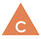 Thinking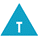 ThinkingThinkingPersonal & Social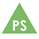 Personal & SocialDOConnect and engage with others (to share and develop ideas)Acquire, interpret, and present information (includes inquiries)Collaborate to plan, carry out, and review constructions and activitiesExplain/recount and reflect on experiences and accomplishmentsCreativeNovelty and valueGenerating ideasDeveloping ideasCriticalAnalyze and critiqueQuestion and investigateDevelop and designCreativeNovelty and valueGenerating ideasDeveloping ideasCriticalAnalyze and critiqueQuestion and investigateDevelop and designCreativeNovelty and valueGenerating ideasDeveloping ideasCriticalAnalyze and critiqueQuestion and investigateDevelop and designPositive Personal & Social IdentityRelationships and cultural contextsPersonal values and choicesPersonal strengths and abilitiesPersonal Awareness & ResponsibilitySelf-determinationSelf-regulationWell-beingSocial ResponsibilityContributing to community and caring for the environmentSolving problems in peaceful waysValuing diversityBuilding relationshipsPositive Personal & Social IdentityRelationships and cultural contextsPersonal values and choicesPersonal strengths and abilitiesPersonal Awareness & ResponsibilitySelf-determinationSelf-regulationWell-beingSocial ResponsibilityContributing to community and caring for the environmentSolving problems in peaceful waysValuing diversityBuilding relationshipsDOCurriculum Competencies:Curriculum Competencies:Curriculum Competencies:Curriculum Competencies:Curriculum Competencies:Curriculum Competencies:KNOWContent:Content:Content:Content:Content:Content:FPPLLearning ultimately supports the well-being of the self, the family, the community, the land, the spirits, and the ancestors.Learning is holistic, reflexive, reflective, experiential, and relational (focused on connectedness, on reciprocal relationships, and a sense of place).Learning involves recognizing the consequences of one’s actions. Learning involves generational roles and responsibilities. Learning recognizes the role of indigenous knowledge.Learning is embedded in memory, history, and story.Learning involves patience and time. Learning requires exploration of one’s identity.Learning involves recognizing that some knowledge is sacred and only shared with permission and/or in certain situations.Learning ultimately supports the well-being of the self, the family, the community, the land, the spirits, and the ancestors.Learning is holistic, reflexive, reflective, experiential, and relational (focused on connectedness, on reciprocal relationships, and a sense of place).Learning involves recognizing the consequences of one’s actions. Learning involves generational roles and responsibilities. Learning recognizes the role of indigenous knowledge.Learning is embedded in memory, history, and story.Learning involves patience and time. Learning requires exploration of one’s identity.Learning involves recognizing that some knowledge is sacred and only shared with permission and/or in certain situations.Learning ultimately supports the well-being of the self, the family, the community, the land, the spirits, and the ancestors.Learning is holistic, reflexive, reflective, experiential, and relational (focused on connectedness, on reciprocal relationships, and a sense of place).Learning involves recognizing the consequences of one’s actions. Learning involves generational roles and responsibilities. Learning recognizes the role of indigenous knowledge.Learning is embedded in memory, history, and story.Learning involves patience and time. Learning requires exploration of one’s identity.Learning involves recognizing that some knowledge is sacred and only shared with permission and/or in certain situations.Learning ultimately supports the well-being of the self, the family, the community, the land, the spirits, and the ancestors.Learning is holistic, reflexive, reflective, experiential, and relational (focused on connectedness, on reciprocal relationships, and a sense of place).Learning involves recognizing the consequences of one’s actions. Learning involves generational roles and responsibilities. Learning recognizes the role of indigenous knowledge.Learning is embedded in memory, history, and story.Learning involves patience and time. Learning requires exploration of one’s identity.Learning involves recognizing that some knowledge is sacred and only shared with permission and/or in certain situations.Learning ultimately supports the well-being of the self, the family, the community, the land, the spirits, and the ancestors.Learning is holistic, reflexive, reflective, experiential, and relational (focused on connectedness, on reciprocal relationships, and a sense of place).Learning involves recognizing the consequences of one’s actions. Learning involves generational roles and responsibilities. Learning recognizes the role of indigenous knowledge.Learning is embedded in memory, history, and story.Learning involves patience and time. Learning requires exploration of one’s identity.Learning involves recognizing that some knowledge is sacred and only shared with permission and/or in certain situations.Comments on how you will address the FPPL:STAGE 2: Assessment PlanSTAGE 2: Assessment PlanSTAGE 2: Assessment PlanSTAGE 2: Assessment PlanSTAGE 2: Assessment PlanSTAGE 2: Assessment PlanSTAGE 2: Assessment PlanSummative Assessment (of Learning):Summative Assessment (of Learning):Summative Assessment (of Learning):Summative Assessment (of Learning):Summative Assessment (of Learning):Summative Assessment (of Learning):Summative Assessment (of Learning):Formative Assessment (for Learning):Formative Assessment (for Learning):Formative Assessment (for Learning):Formative Assessment (for Learning):Formative Assessment (for Learning):Formative Assessment (for Learning):Formative Assessment (for Learning):Stage 3: Learning PlanStage 3: Learning PlanStage 3: Learning PlanStage 3: Learning PlanStage 3: Learning PlanStage 3: Learning PlanStage 3: Learning PlanDate/LessonLearning IntentionsLearning IntentionsLearning IntentionsInstructional Activities ( brief description here – lesson plans will be used to flesh out each lesson) Instructional Activities ( brief description here – lesson plans will be used to flesh out each lesson) Instructional Activities ( brief description here – lesson plans will be used to flesh out each lesson) Instructional Activities ( brief description here – lesson plans will be used to flesh out each lesson) ( insert more rows as needed) ( insert more rows as needed) ( insert more rows as needed) ( insert more rows as needed) Resources needed:Resources needed:Resources needed:Resources needed:Resources needed:Resources needed:Resources needed:Interdisciplinary connections: How did you weave English Language Arts, Social Studies, Science, Math or Fine Arts together in this instructional sequence? Interdisciplinary connections: How did you weave English Language Arts, Social Studies, Science, Math or Fine Arts together in this instructional sequence? Interdisciplinary connections: How did you weave English Language Arts, Social Studies, Science, Math or Fine Arts together in this instructional sequence? Interdisciplinary connections: How did you weave English Language Arts, Social Studies, Science, Math or Fine Arts together in this instructional sequence? Interdisciplinary connections: How did you weave English Language Arts, Social Studies, Science, Math or Fine Arts together in this instructional sequence? Interdisciplinary connections: How did you weave English Language Arts, Social Studies, Science, Math or Fine Arts together in this instructional sequence? Interdisciplinary connections: How did you weave English Language Arts, Social Studies, Science, Math or Fine Arts together in this instructional sequence? ReflectionReflectionReflectionReflectionReflectionReflectionReflectionHow did it go?  How do I know?How did it go?  How do I know?How did it go?  How do I know?How did it go?  How do I know?How did it go?  How do I know?How did it go?  How do I know?How did it go?  How do I know?Where to next?Where to next?Where to next?Where to next?Where to next?Where to next?Where to next?